Probability Grand Prix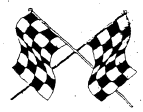 Who will finish first?SOL 8.12Directions: Decide who will be Player #1 and Player #2. Each player rolls a die. If the product of the rolls is an even number, player #1 moves one space. If the product of the rolls is an odd number, player #2 moves one space. Continue until one player reaches the finish line.Think: Before beginning the game, do you think this is a fair game? Explain your answer.Now, play the game. Describe the results below.Compare your results with others in your class. What conclusions can you draw? Was this a fair game? Justify your answer.How might you change the game so it would be fair? EvenPlayer #1 StartFinishOddPlayer #2 StartFinish